                                     О подготовке проекта планировки территории         В соответствии со статьей 45 Градостроительного кодекса Российской Федерации, письмом управления по внутрипромысловому сбору и использованию нефтяного газа публичного акционерного общества «Сургутнефтегаз» от 10.04.2020 №10-01-59-2990:        1. Согласовать управлению по внутрипромысловому сбору и использованию нефтяного газа публичного акционерного общества «Сургутнефтегаз» подготовку документации по разработке проекта планировки территории для размещения объекта: «Станция компрессорная низких ступеней». Ленское нефтегазоконденсатное месторождение (шифр 17333), расположенного на территории Республики Саха (Якутия), Ленский район.         2. Управлению по внутрипромысловому сбору и использованию нефтяного газа публичного акционерного общества «Сургутнефтегаз» предоставить в адрес администрации муниципального образования «Ленский район» картографические материалы объекта с координатной привязкой в векторном формате (файлы с расширением .tab, PDF) для загрузки в региональную государственную информационную систему территориального планирования (РГИС ТП).          3.  Главному специалисту общего отдела (Иванская Е.С.) разместить настоящее распоряжение на официальном сайте муниципального образования «Ленский район».Глава                                                                             	                           Ж.Ж. АбильмановМуниципальное образование«ЛЕНСКИЙ РАЙОН»Республики Саха (Якутия)Муниципальное образование«ЛЕНСКИЙ РАЙОН»Республики Саха (Якутия)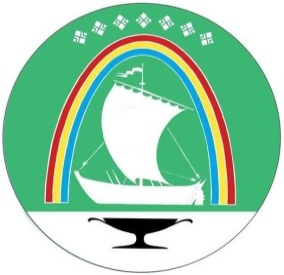 Саха Өрөспүүбүлүкэтин«ЛЕНСКЭЙ ОРОЙУОН» муниципальнайтэриллиитэ     РАСПОРЯЖЕНИЕ     РАСПОРЯЖЕНИЕ                          Дьаhал                          Дьаhал                          Дьаhал                г.Ленск                г.Ленск                             Ленскэй к                             Ленскэй к                             Ленскэй кот «22» _апреля__ 2020 года                                           № __01-04-743/0___                 от «22» _апреля__ 2020 года                                           № __01-04-743/0___                 от «22» _апреля__ 2020 года                                           № __01-04-743/0___                 от «22» _апреля__ 2020 года                                           № __01-04-743/0___                 от «22» _апреля__ 2020 года                                           № __01-04-743/0___                 